                             8 499 4 26 36 67                      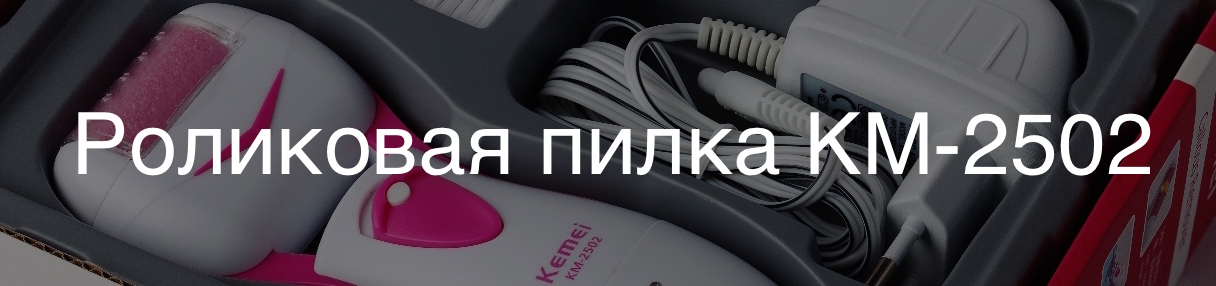 http://optpilka.ru  8 499 4 26 36 67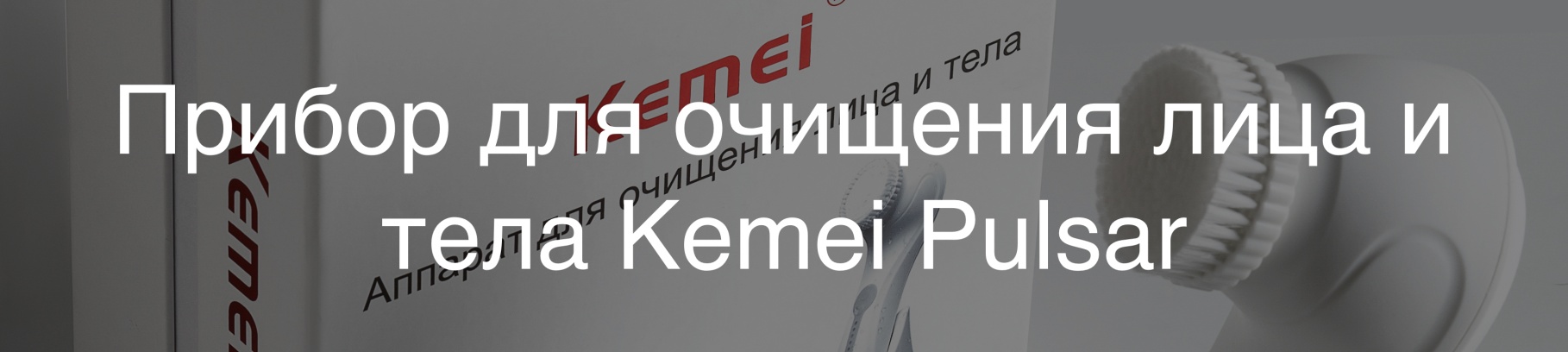 http://optpulsar.ru   8 499 4 26 36 67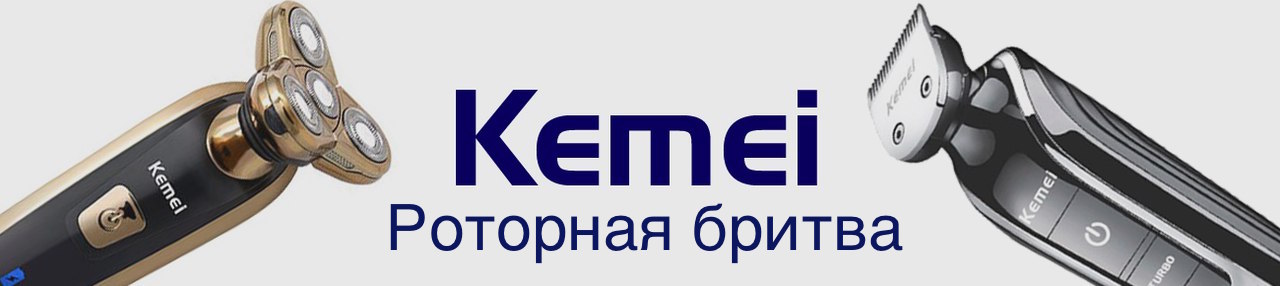 8 499 4 26 36 67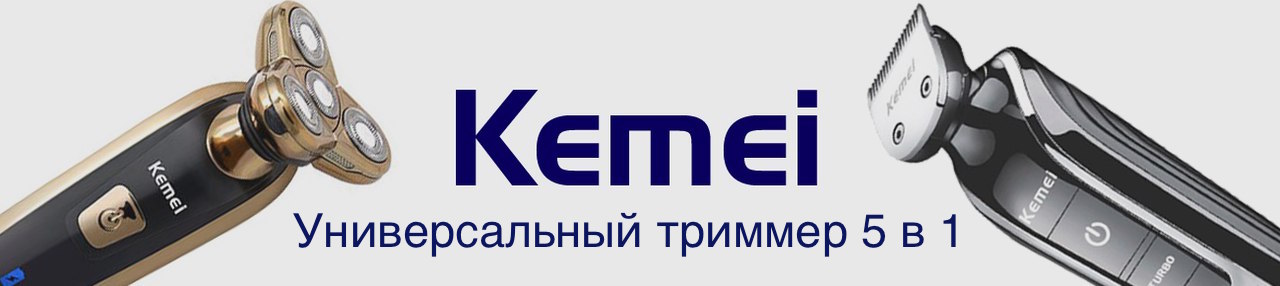 8 499 4 26 36 67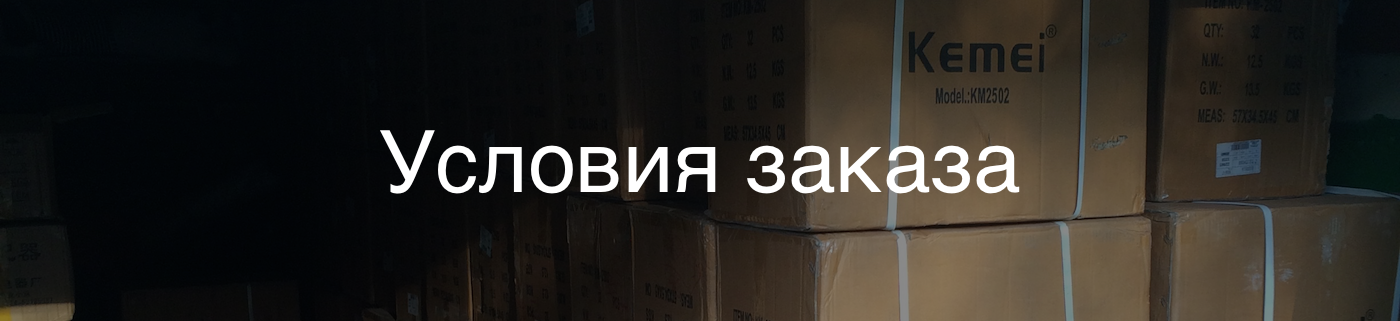 УСЛОВИЯ МИНИМАЛЬНОГО ЗАКАЗАЗаказ возможен при соблюдении одного из двух условий:Минимальное количество хотя бы одной из позиций заказа соответствует заявленной в прайсе.Общая сумма заказа более 10000 рублей.СПОСОБ ОПЛАТЫПеречисление средств на карту (Сбербанк, ТКС банк, МДМ банк, ВТБ24).Оплата выписанного счета в отделении любого банка на наш р/с (+6% к счету)Оплата с помощью электронных денег(Яндекс, WebMoney, QIWI).СПОСОБЫ И СРОКИ ДОСТАВКИОтправка товара осуществляется любой ТК, которую вы выберете. Доставка до склада транспортной компании в нашем городе осуществляется бесплатно, независимо от размера заказа. Отгрузка Вашего заказа производится на следующий день после оплаты.Возможна оплата услуг грузоперевозчика с нашей стороны, при условии, что вы возместите их переводом на нашу карту в течение 2 дней.ИзображениеХарактеристикиХарактеристикиОбъем заказаОбъем заказаЦена за единицу товара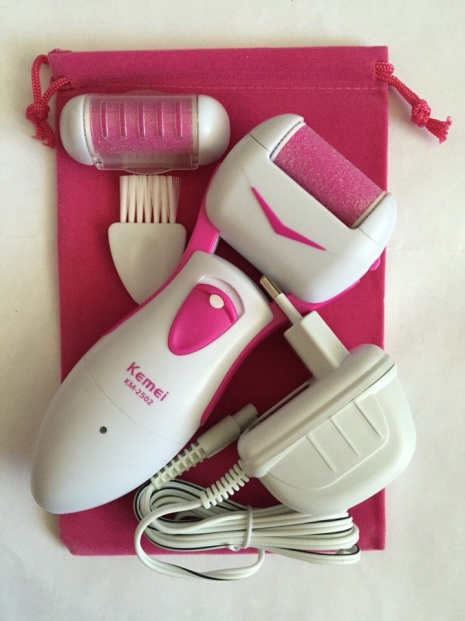 Электрическая роликовая пилка для удаления огрубевшей кожи стоп.В комплект входит: Электрическая роликовая пилка2 сменных роликаЩётка для чистки роликовЗарядное устройствоМешочек для хранения и переноскиЭлектрическая роликовая пилка для удаления огрубевшей кожи стоп.В комплект входит: Электрическая роликовая пилка2 сменных роликаЩётка для чистки роликовЗарядное устройствоМешочек для хранения и переноскиот 10шт.от 10шт.950р.Электрическая роликовая пилка для удаления огрубевшей кожи стоп.В комплект входит: Электрическая роликовая пилка2 сменных роликаЩётка для чистки роликовЗарядное устройствоМешочек для хранения и переноскиЭлектрическая роликовая пилка для удаления огрубевшей кожи стоп.В комплект входит: Электрическая роликовая пилка2 сменных роликаЩётка для чистки роликовЗарядное устройствоМешочек для хранения и переноскиот 25шт.от 25шт.925р.Электрическая роликовая пилка для удаления огрубевшей кожи стоп.В комплект входит: Электрическая роликовая пилка2 сменных роликаЩётка для чистки роликовЗарядное устройствоМешочек для хранения и переноскиЭлектрическая роликовая пилка для удаления огрубевшей кожи стоп.В комплект входит: Электрическая роликовая пилка2 сменных роликаЩётка для чистки роликовЗарядное устройствоМешочек для хранения и переноскиот 50шт.от 50шт.900р.Электрическая роликовая пилка для удаления огрубевшей кожи стоп.В комплект входит: Электрическая роликовая пилка2 сменных роликаЩётка для чистки роликовЗарядное устройствоМешочек для хранения и переноскиЭлектрическая роликовая пилка для удаления огрубевшей кожи стоп.В комплект входит: Электрическая роликовая пилка2 сменных роликаЩётка для чистки роликовЗарядное устройствоМешочек для хранения и переноскиот 75шт.от 75шт.875р.Электрическая роликовая пилка для удаления огрубевшей кожи стоп.В комплект входит: Электрическая роликовая пилка2 сменных роликаЩётка для чистки роликовЗарядное устройствоМешочек для хранения и переноскиЭлектрическая роликовая пилка для удаления огрубевшей кожи стоп.В комплект входит: Электрическая роликовая пилка2 сменных роликаЩётка для чистки роликовЗарядное устройствоМешочек для хранения и переноскиот 100шт.от 100шт.850р.Дополнительные ролики разной абразивностиДополнительные ролики разной абразивностиДополнительные ролики разной абразивностиДополнительные ролики разной абразивностиДополнительные ролики разной абразивностиДополнительные ролики разной абразивностиИзображениеИзображениеОбъём заказаОбъём заказаЦенаЦена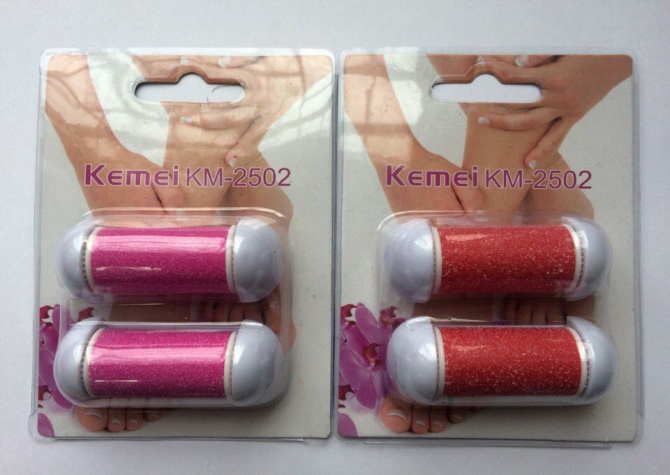 От 1 упаковкиОт 1 упаковки240р./упаковка240р./упаковкаИзображениеНазвание / МодельХарактеристикиОбъем заказаЦена за единицу товара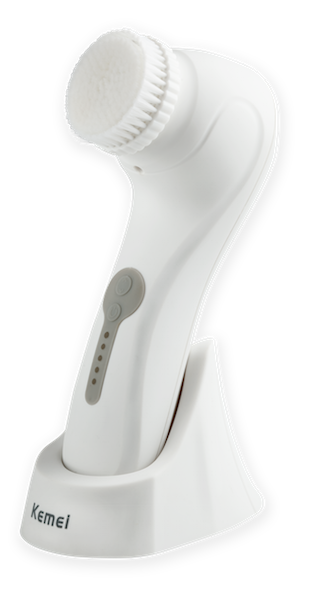 Kemei KM-6066/Kemei PulsarАппарат для очищения кожи лица и тела.В комплект входит: Аппарат2 сменных насадкиЗарядное устройствоСетевой адаптер5шт.2500р.Kemei KM-6066/Kemei PulsarАппарат для очищения кожи лица и тела.В комплект входит: Аппарат2 сменных насадкиЗарядное устройствоСетевой адаптер10шт.2300р.Kemei KM-6066/Kemei PulsarАппарат для очищения кожи лица и тела.В комплект входит: Аппарат2 сменных насадкиЗарядное устройствоСетевой адаптер30шт.2200р.ИзображениеНазначениеКоличествоЦена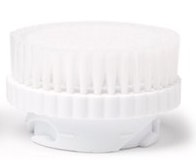 Для очистки лицаОт 1 штуки300 руб.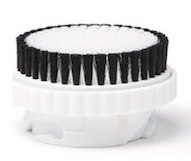 Для очистки телаОт 1 штуки300 руб.ИзображениеНазвание / МодельХарактеристикиОбъем заказаЦена за единицу товара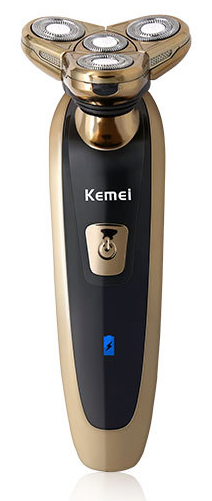 Kemei KM-363Роторная бритва с 4 бреющими головкамиВ комплект входит: БритваНасадка-триммерНасадка для удаления волос в носуСетевой адаптерЗащитная крышкаЩеточка для очистки бритвыМешочек для хранения и переноски5шт.1700 р.Kemei KM-363Роторная бритва с 4 бреющими головкамиВ комплект входит: БритваНасадка-триммерНасадка для удаления волос в носуСетевой адаптерЗащитная крышкаЩеточка для очистки бритвыМешочек для хранения и переноски10шт.1600 р.Kemei KM-363Роторная бритва с 4 бреющими головкамиВ комплект входит: БритваНасадка-триммерНасадка для удаления волос в носуСетевой адаптерЗащитная крышкаЩеточка для очистки бритвыМешочек для хранения и переноски30шт.1550 р.ИзображениеНазвание / МодельХарактеристикиОбъем заказаЦена за единицу товара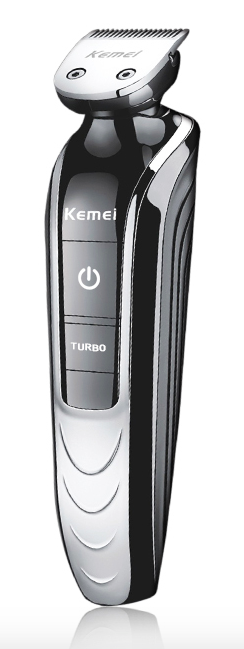 Kemei KM-1832Универсальный триммер 5 в 1В комплект входит: ТриммерНасадка-нож 20 ммНасадка-нож 32 ммНасадка-нож 41 ммНасадка сеточнаяНасадка для удаления волос в носуОграничитель длины 1-18 ммОграничитель длины 3-20 ммСетевой адаптерЩеточка для очистки лезвийМешочек для хранения и переноски5шт.1800 р.Kemei KM-1832Универсальный триммер 5 в 1В комплект входит: ТриммерНасадка-нож 20 ммНасадка-нож 32 ммНасадка-нож 41 ммНасадка сеточнаяНасадка для удаления волос в носуОграничитель длины 1-18 ммОграничитель длины 3-20 ммСетевой адаптерЩеточка для очистки лезвийМешочек для хранения и переноски10шт.1700 р.Kemei KM-1832Универсальный триммер 5 в 1В комплект входит: ТриммерНасадка-нож 20 ммНасадка-нож 32 ммНасадка-нож 41 ммНасадка сеточнаяНасадка для удаления волос в носуОграничитель длины 1-18 ммОграничитель длины 3-20 ммСетевой адаптерЩеточка для очистки лезвийМешочек для хранения и переноски30шт.1650 р.